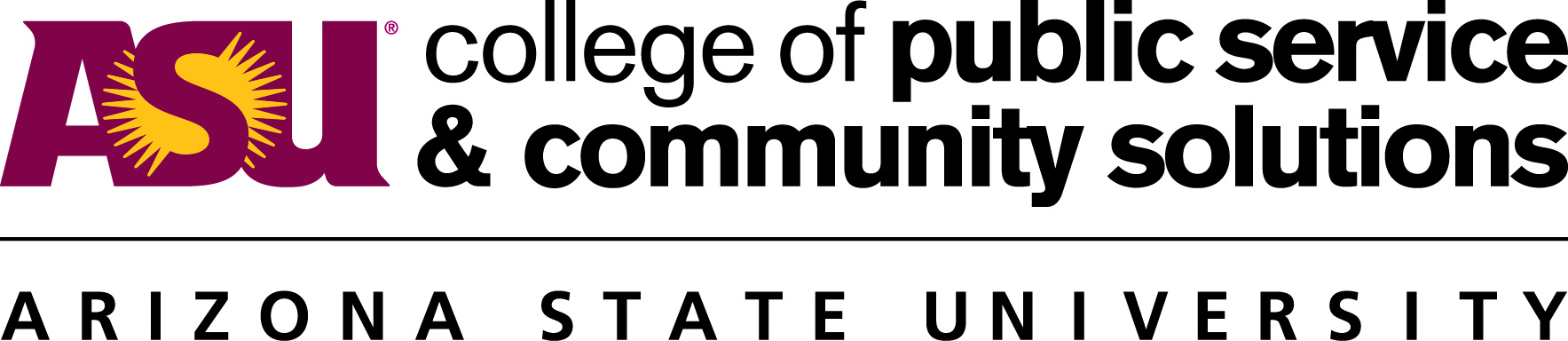 Director (Associate/Full Professor)School of Criminology & Criminal Justice Job #12410The College of Public Service and Community Solutions at Arizona State University (ASU) invites applications for the position of Director of the School of Criminology and Criminal Justice (SCCJ), with a term commencing no later than July 1, 2019. The SCCJ is one of four Schools within the College and currently hosts five Centers. We are a nationally recognized leader in higher education, currently ranked 5th in the nation by U.S. News and World Report.The State of Arizona encompasses a diverse population and the SCCJ and ASU are committed to enhancing the diversity of faculty and staff and continuing our strong relationship with these communities. As such, we especially encourage people from historically underrepresented populations to apply. Further, the SCCJ is a problem-solving solutions driven School, attaching high value to interdisciplinary community engagement and collaboration. The SCCJ has more than 2,000 students, 26 tenure track faculty, and 75 supporting faculty positions (e.g., professional practice/clinical professors, faculty associates, lecturers, instructors). We offer undergraduate, masters, and doctoral degrees, as well as several certificate programs. Our main campus is conveniently located in downtown Phoenix in the heart of the fifth largest city in the United States. We also offer our undergraduate degree on ASU’s campuses in Tempe, Glendale, and Lake Havasu City. In addition, the SCCJ offers upper-division courses in Yuma, which are designed to allow students who already hold an associate’s degree to complete the Bachelor of Science degree by taking in-person classes. The SCCJ proudly offers its Bachelor of Science and Master of Arts degrees online, allowing students from around the globe to earn highly valued degrees from one of the leading criminology and criminal justice programs in the world.  For more information about the SCCJ’s opportunities for research, instruction, practice, student internship experience, and community-based service learning opportunities, please visit our web site at http://ccj.asu.edu. Job ResponsibilitiesThe Director is a member of the leadership team of the College, has general executive responsibility for all aspects of the School’s activities, and is accountable on all matters to the faculty, the Dean of the College, and the central administration of Arizona State University. The Director’s primary job responsibilities are to ensure that:Faculty hiring, promotion and tenure are carried out at the highest standards of excellence The curriculum is academically rigorous, innovative, and responsive to the needs of students and the community Collaborative relationships with the community are vibrant Budgetary decision-making and execution are driven by sound principles, consultation, and accountability Faculty aspirations for additional external funding are fully supported S/he works closely with the Associate DirectorThe academic profile of the School of Criminology and Criminal Justice at ASU, in the community, in the profession, and nationally is advanced Academic connections with other units in the College of Public Service and Community Solutions, and across the University, are encouraged and enhancedRequired QualificationsPh.D. in criminology or other related fields (e.g., psychology, sociology, law, political science, public affairs) from an accredited institutionPresent faculty rank of associate professorDemonstrated record of excellence in research, teaching, and community engagementDesired QualificationsPresent rank of full professorMore than two years of administrative experience with employee management, development, and budgetingCommitment to inclusion and student successLeadership vision consistent with the University, College, and SchoolThe first review of applications will begin on August 10, 2018; and every week thereafter until the search is closed. Please feel free to contact Search Committee Chair William Terrill (William.Terrill@asu.edu) or Dean Jonathan Koppell (Koppell@asu.edu) with any questions. Application ProcedureTo apply, visit http://apply.interfolio.com/51248 and upload your application materials which includes the following: Letter of interest outlining qualifications and experience as it directly relates to this positionCurriculum vitaeInformation for three professional references (their position, title, e-mail, phone number) that can address administrative, managerial and leadership effectivenessArizona State University is a VEVRAA Federal Contractor and an Equal Opportunity/Affirmative Action Employer. All qualified applicants will be considered without regard to race, color, sex, religion, national origin, age, disability, veteran status, sexual orientation, gender identity, or any other basis protected by law. For complete statements on ASU’s non-discrimination policies, please refer to go to: http://www.asu.edu/aad/manuals/acd/acd401.html  and https://www.asu.edu/titleIX/. Arizona State University is a comprehensive public research university named #1 in the United States for Innovation for the second consecutive year, followed by #2 Stanford and #3 MIT. We measure our success not by whom we exclude, but rather by whom we include and how they succeed; advancing research and discovery of public value; and assuming fundamental responsibility for the economic, social, cultural and overall health of the communities we serve. ASU’s College of Public Service and Community Solutions is home to ASU’s most diverse student body, with the highest percentage of minorities, transfer and working students – and the largest community of first-generation college students. Among our students are nearly 300 veterans and international students from 59 countries.